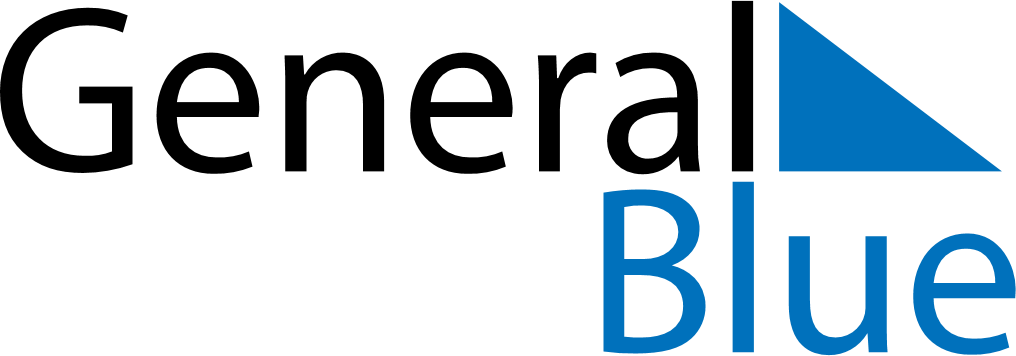 September 2022September 2022September 2022MozambiqueMozambiqueMondayTuesdayWednesdayThursdayFridaySaturdaySunday1234567891011Lusaka Peace Agreement1213141516171819202122232425Defense Force’s Day2627282930Public Holiday